Calendario de Campeonato de Asturias Sub15 Federación de Béisbol y Sófbol del Principado de AsturiasGijón, 3 de mayo de 2021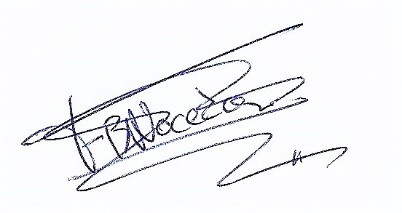 FRANCISCO DE BORJA GARCIA DE LA NOCEDA MARQUEZDirector de Competiciones F.B.S.P.A.NºFechaHoraCampoLocalidadHome clubVisitante129 de mayo11:00La LaboralGijónJuniorLlano212 de junio11:00La LaboralGijónLlanoJunior326 de junio11:00La LaboralGijónJuniorLlano43 de julio11:00La LaboralGijónLlanoJunior510 de julio11:00La LaboralGijónJuniorLlano